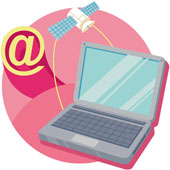 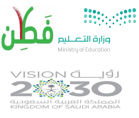 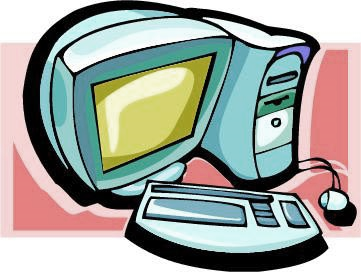 الإيمان بالله رباً وبالإسلام ديناً وبمحمدٍ   . التصور الإسلامي الكامل للكون والإنسان والحياة وأن الوجود لله تعالى . الرسالة المحمدية هي المنهج الأقوم للحياة الفاضلة التي تحقق السعادة لبني الإنسان.الإيمان بالكرامة الإنسانية التي قررها القرآن الكريم وأناط بها القيامة بأمانة الله في الأرض قال تعالى : {ولقد كرمنا بني آدم وحملناهم في البر والبحر ورزقناهم من الطيبات وفضلناهم على كثير ممن خلقنا تفضيلاً} . تقرير حق الفتاة في التعليم بما يلائم فطرتها ويعدها لمهمتها في الحياة على أن يتم هذا بحشمة ووقار وفي ضوء شريعة الإسلام . العلوم الدينية أساسية في جميع سنوات التعليم الابتدائي والمتوسط والثانوي بفروعه، والثقافة الإسلامية مادة أساسية في جميع سنوات التعليم العالي .توجيه العلوم والمعارف بمختلف أنواعها وموادها منهجاً وتأليفاً وتدريساً وجهة إسلامية في معالجة القضايا والحكم على نظريتها وطرق استثمارها .الاستفادة من جميع المعارف النافعة على ضوء الإسلام مع التناسق المنسجم مع العلم والمنهجية باعتبارهما من أهم وسائل التنمية الثقافية والاجتماعية والاقتصادية والصحية .الثقة الكاملة بمقومات الأمة الإسلامية والارتباط الوثيق بتاريخ أمتنا وديننا الإسلامي وحضارتنا .النصح المتبادل بين الراعي والرعية بما يكفل الحقوق والواجبات وينمي الولاء والإخلاص .شخصية المملكة العربية السعودية بما خصها الله به من حراسة مقدسات الإسلام وحفاظها على مهبط الوحي واتخاذ الإسلام عقيدة وعبادة وشريعة ودستور حياة.القوة في أسمى صورها هي قوة العقيدة وقوة الخلق وقوة الجسم (فالمؤمن القوي خير وأحب إلى الله من المؤمن الضعيف وفي كل خير) . تزود الفرد بالأفكار والمشاعر والقدرات اللازمة لحمل رسالة الإسلام .تربية المواطن المؤمن ليكون لبنة صالحة في بناء الأمة ويشعر بمسؤوليته لخدمة بلاده والدفاع عنها .تأكيد كرامة الفرد وتوفير الفرص المناسبة من المعلومات الثقافية والخبرات المختلفة التي تجعل منه عضواً عاملاً في المجتمع .بيان الانسجام التام بين العلم والدين وشريعة الإسلام دين ودنيا والفكر الإسلامي بمطالب الحياة البشرية في أرقى صورها .رفع مستوى الصحة النفسية بإحلال السكينة في نفس الطالب وتهيئة الجو المدرسي المناسب .تشجيع وتنمية روح البحث والتفكير العلميين وتقوية القدرة على المشاهدة والتأمل وتبصير الطالبات والطلاب بآيات في الله في الكون وما فيه .اكتساب القدرة على التعبير الصحيح في التخاطب والتحدث والكتابة بلغة سليمة وتفكير منظم .تبصير الطلاب والطالبات بما لوطنهم من أمجاد إسلامية تليدة وحضارة عالمية إنسانية عريقة ومزايا جغرافية وطبيعية واقتصادية .تزويد الطلاب والطالبات بلغة أخرى من اللغات الحية بجانب لغتهم الأصلة للتزود من العلوم والمعارف والفنون والابتكارات النافعة والعمل على نقل علومنا ومعارفنا إلى مجتمعات أخرى مسايرة خصائص النمو النفس للناشئين في كل مرحلة ومساعدة الفرد على النمو السوي روحياً وعقلياً وعاطفياً واجتماعياً .التعرف على الفروق الفردية بين الطلاب وتوجيههم ومساعدتهم على النمو وفق قدراتهم واستعداداتهم .العناية بالمختلفين دراسياً والعمل على إزالة أسباب التخلف .إقامة الصلات الوثيقة التي تربط بين أبناء الإسلام وتبرز وحدة الأمة .تنمية المهارات الأساسية المختلفة وخاصة المهارة اللغوية والعددية والمهارات الحركية لطلاب المرحلة الابتدائية .تعريف الطفل بنعم الله عليه في نفسه وفي بيئته الاجتماعية والجغرافية ليحسن استخدام النعم وينفع نفسه وبيئته توليد الرغبة لدى الطالب في الازدياد من العلم النافع. تشويق الطالب إلى البحث والمعرفة وتعويده على التأمل والتتبع العلمي .حفز همة الطلاب باستعادة أمجاد أمته الإسلامية .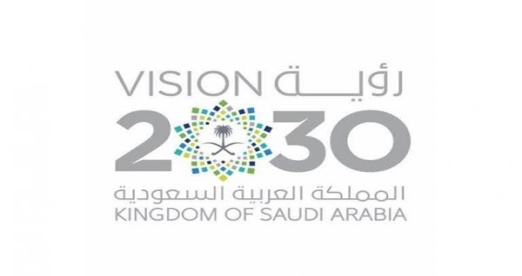 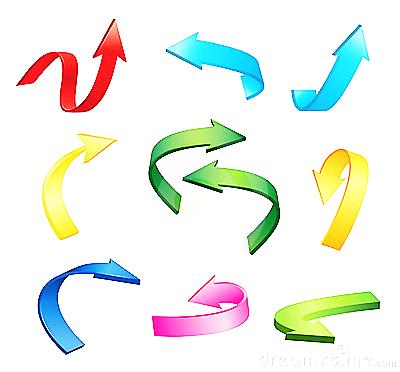                                          رؤية 2030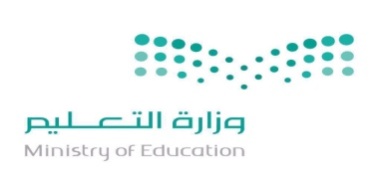 المحور  الأول / مجتمع حيوي (بنيانه متين ) نرعى صحتناأن أغلى ما يملكه الإنسان الصحة ,و قد قيل ( العقل السليم في الجسم السليم )( الوقاية خير من العلاج ) و قد أولت حكومتنا الرشيدة جل اهتمامها بالصحة منذ تأسس مملكتنا الحبيبة , و تمثلت رعايتها في رؤية 2030 حيث انبثق نرعى صحتنا من محور مجتمع حيوي أهم محاور رؤية 2030 التي سنحاول تحقيقها من خلال :- 1/ التوعية بأضرار الدهون المهدرجة ( المتحولة ) .2/ التوعية بأضرار السكريات ( السكر الخفي )  . من خلال الحصص الدراسية أو الإذاعة المدرسية  .المحور الثاني  / اقتصاد مزدهر (فرصة مثمرة ) نتعلم لنعمل:- لذلك التعليم مرتكز مهم لاقتصاد مزدهر و هو أحد محاور رؤية 2030 التي يجب علينا أن نحققها جميعا و سنحققها بإذن الله من خلال :- أحقق لطلابي تعلم عالي الجودة بحيث أحقق لهم أهداف الدرس و يستفيدون مما يتعلمون في حياتهم و يحلون مشاكل المجتمع بما تعلموه فيصلون لتوظيف المعرفة و هو الجودة التي نعنيها .               معا لنجعل للتعلم معنا سلسلة دروس كيف نعلم ؟الرؤيـة​  :تعليم متميز لبناء مجتمع معرفي منافس عالمياً.الرسالة :توفير فرصة التعليم للجميع في بيئة تعليمية مناسبة في ضوء السياسة التعليمية للمملكة، ورفع جودة مخرجاته، وزيادة فاعلية البحث العلمي، وتشجيع الإبداع والابتكار، وتنمية الشراكة المجتمعية، والارتقاء بمهارات وقدرات منسوبي التعليم. أهداف تدريس مادة الحاسب الآليتعليم الطالبة مفهوم الحاسب الآلي وأبرز مميزاته.صقل المادة العلمية لدى الطالبة والتركيز على الجانب العملي ومعرفة إمكانيات الطالبة.التدرج في تعليم المادة ووضع الأساس لها للمراحل الثلاث.تعريف الطالبة على الأجهزة الموجودة في المعمل وخارج نطاق الدراسة.تعليم الطالبة أساسيات تعليم مادة الحاسب الآلي بالمفهوم الصحيح.الوصول إلى النتيجة النهائية لمقدرة الطالبة في تعلم المادة عمليًا ونظريًا.اكتشاف كل ما هو جديد في عالم الحاسب وتوضيحه للطالبةالاهداف العامة لمنهج الحاسب وتقنية المعلوماتالمرحلة المتوسطةأن تحصل الطالبة على المعارف والحقائق والمفاهيم العلمية في مجالات الحاسب وتقنية المعلومات المناسبة للمرحلة الدراسية .تنمية مهارات الطالبة وقدراتها في مجال الحاسب وتطبيقاته لزيادة الإنتاجية الفردية.تنمية قدرات الطالبة ومهارتها ومعارفها للتعلم بمساعدة الحاسب .تنمية قدرات ومهارات الطالبة على البحث عن المعلومات من خلال مصادر البيانات الالكترونية أو الشبكة العالمية" الإنترنت. "مساعدة الطالبة على تكوين الميول الإيجابية والهادفة نحو الحاسب وتقنية المعلومات بصفة عامة.توعية الطالبات بأخلاقيات الحاسب وربطها بأصول العقيدة الإسلاميةتنمية إدراك الطالبة لأثر الحاسب في الجوانب الاجتماعية والعلمية والاقتصادية وإبراز دوره في التقدم المعاصر ونمو الحضارة الإنسانية .الاهداف العامة لمنهج الحاسب وتقنية المعلوماتالمرحلة الثانويةتأهيل الطالبة بالمهارات و القدرات العملية التي تسهل دخول سوق العمل مباشرة عقب المرحلة الثانوية .بناء الجوانب المعرفية لعلوم وهندسة الحاسب المتخصصة و للنظم و البرمجيات السائدة عالمياَ بما يمكن طالبة الثانوية من مواكبة التقدم العلمي و استكمال الدراسة الجامعية بنجاح .اكتساب مهارات لتوظيف تقنية الحاسب و المعلومات في التعلم الذاتي وبناء المشاريع و التعليم للمجالات العلمية و الانسانية بالمرحلة الثانوية.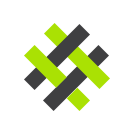                                جدول الحصصالفصل/ أول ثانوي                              المرحلة الدراسية / أول متوسط المرحلة الدراسية / ثاني متوسط المرحلة الدراسية / ثالث متوسطالمرحلة الدراسية / أول ثانوي المرحلة الدراسية / ثاني ثانوي المرحلة الدراسية / ثالث ثانوياليومالتاريخعنوان الدرسمكان التنفيذالإستراتيجية المستخدمةالتوقيع